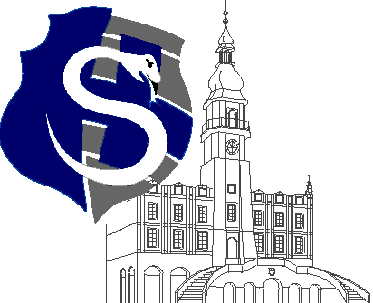 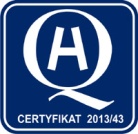 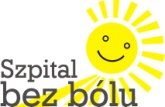 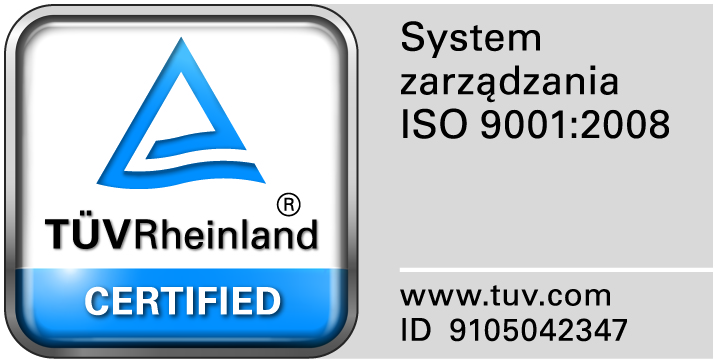 					                                                                                                                  									Zamość 2018-05-14   DO WSZYSTKICH  WYKONAWCÓWDot: Przetargu nieograniczonego nr 5/PN/18 na dostawę materiałów opatrunkowych, nici chirurgicznychWYJAŚNIENIA ZWIĄZANE Z TREŚCIĄ SIWZDziałając zgodnie z art. 38 ust. 2 ustawy Prawo zamówień publicznych ( Dz. U. z 2017 r. poz. 1579 ze zm), w związku z pytaniami  dotyczącymi treści Specyfikacji Istotnych Warunków Zamówienia – Zamawiający przesyła treść pytań nadesłanych do w/w postępowania wraz z odpowiedziamiPytanie nr 1  Zadanie 2 Pozycja 5. –czy Zamawiający dopuści możliwość zaoferowania kompresów włókninowych sterylizowanych parą wodną – pozostałe parametry bez zmian?Odpowiedź: Dopuszczamy.Pytanie nr 2  Zadanie 2 Pozycja 6. – czy Zamawiający dopuści możliwość zaoferowania kompresów włokninowych, jałowych z wycięciem Y, do zabezpieczenia ujścia drenów, wykonanych w włókniny 30 g/m2, 6 warstwowych, sterylizowanych parą wodną, w rozmiarze 10 x 10 cm, w opakowaniach po 2 szt. z odpowiednim przeliczeniem zamawianych ilości?Odpowiedź: Zgodnie z siwz.Pytanie nr 3 Zadanie 2 Pozycja 12. –czy Zamawiający dopuści możliwość zaoferowania zestawu do zmiany opatrunku o składzie:1 x para rękawic diagnostycznych nitrylowych, rozmiar M1 x kleszczyki plastikowe, 14 cm4 x tampon z gazy bawełnianej (tupfer), wielkość śliwki1 x opatrunek 10 x 8 cm?Odpowiedź: Zgodnie z siwz.Pytanie nr  4 Zadanie 2 Pozycja 12. – czy Zamawiający dopuści możliwość zaoferowania zestawu do zmiany opatrunku o składzie:1 x pęseta plastikowa anatomiczna, 12,5 cm1 x kleszczyki plastikowe typu Kocher, 14 cm5 x kompres z gazy bawełnianej, 5 x 5 cm5 x tampon z gazy bawełnianej (tupfer), wielkość śliwki?Odpowiedź: Zgodnie z siwz.Pytanie nr 5 Zadanie 2 Pozycja 12. – czy Zamawiający dopuści możliwość wyłączenia wymienionej pozycji z całości zadania i utworzenia z niej odrębnego przedmiotu zamówienia? Pozwoli to na złożenie konkurencyjnej oferty większej liczbie Wykonawców.Odpowiedź: Zgodnie z siwz.Pytanie nr 6  Zadanie 3Pozycja 10. – czy Zamawiający dopuści możliwość zaoferowania opaski elastycznej w rozmiarze 4m x 8cm lub 5m x 8cm?Odpowiedź: NIEPytanie nr 7 Zadanie 3 Pozycja 10. – czy Zamawiający dopuści możliwość zaoferowania elastycznej opaski podtrzymującej, wykonanej z bawełny, poliamidu i wiskozy, o rozciągliwości 160%, bez zapinki, w rozmiarze 4m x 4 cm?Odpowiedź: TAKPytanie nr 8  Zadanie 5Pozycje 1-4. – czy Zamawiający dopuści możliwość zaoferowania opasek gipsowych w opakowaniach po 2 sztuki z odpowiednim przeliczeniem zamawianych ilości?Odpowiedź: TAKPytanie nr 9 Zadanie 6 Pozycje 2-4. – czy Zamawiający dopuści możliwość zaoferowania opatrunku z siatki bawełnianej o dużych oczkach, impregnowanej neutralną maścią, nie zawiarającą składników czynnych i uczulających, nie przykleja się do rany, chroni przed jej wysychaniem, zapobiega kurczeniu się blizny, zapewnia dobrą wentylację i utlenienie rany, przepuszcza wydzielinę?Odpowiedź: Zgodnie z siwz.Pytanie nr 10 Zadanie 6 Pozycja 7. – czy Zamawiający dopuści możliwość zaoferowania opatrunku o parametrach:Samoprzylepny opatrunek włókninowy na rany pooperacyjne;Hydrofobowa mikrosiatka, stanowiąca warstwę przylegającą do rany ułatwia szybkie przenikanie wydzieliny i przekazywanie jej do warstwy chłonnej. Mikrosiatka pozostaje przy tym całkowicie sucha, co zapobiega przyklejaniu się opatrunku do rany i przyczynia się do jej bezbolesnej zmiany;Warstwa chłonna doskonale się układa, ma dobre właściwości absorpcyjne oraz działanie wyściełające;Opatrunek nie ogranicza naturalnych funkcji skóry ( przepuszcza parę wodną i powietrze);Zaokrąglone rogi zapobiegają uciążliwemu zwijaniu się włókniny, nawet przy długotrwałym pozostawaniu na ranie;Zewnętrzna strona opatrunku z impregnacją wodoodporną chroni ranę przed zabrudzeniem i infekcjąDzięki zastosowaniu hipoalergicznego kleju z syntetycznego kauczuku, opatrunek nie wywołuje podrażnień skóry;Dobrze przylegający do rany,Nie pozostawia na skórze śladów po kleju,Jest wytrzymały na rozciąganie, Opatrunek posiada przecięcie papieru wzdłuż krótszego boku, co ułatwia aplikację opatrunku na ranie;W opakowaniach jałowych po 1 szt.Opatrunek nie zawiera tlenku cynku oraz innych substancji drażniących i uczulających?Odpowiedź: Zgodnie z siwz.Pytanie nr 11 Zadanie 7 Pozycja 12. – czy Zamawiający dopuści możliwość zaoferowania przylepca włókninowego o długości 5m lub 9,2m?Odpowiedź: TAK z odpowiednim przeliczeniem zamawianych ilości.Pytanie nr 12 Zadanie 7 Pozycja 17. – czy Zamawiający dopuści możliwość zaoferowania opatrunku o parametrach:Samoprzylepny hipoalergiczny opatrunek do mocowania kaniul z nacięciem;Niezwykle miękka włóknina przepuszczająca powietrze i parę wodną;Hipoalergiczny klej, syntetyczny kauczuk nie wywołuje uczuleń nawet przy dłuższym pozostawaniu opatrunku na ranie;Zaokrąglone rogi zapobiegają uciążliwemu zwijaniu się włókniny;Niezawodna ochrona przed zanieczyszczeniami dzięki obwodowo rozmieszczonej, szczelnie zamykającej opatrunek warstwie przylepnej;Dodatkowo miejsce wkłucia jest zabezpieczone przy pomocy poduszeczki wyściełającej, która chroni pacjenta przed uciskiem spowodowanym przez kaniulę lub może być zastosowana jako tupferek;W opakowaniach jałowych po 1 szt.?Odpowiedź: Zgodnie z siwzPytanie nr 13 Zadanie 9 Pozycja 4. – czy Zamawiający dopuści możliwość zaoferowania serwety z laminatu dwuwarstwowego (polietylenowo-polipropylenowego)?Odpowiedź:TAKPytanie nr 14 Zadanie 9 Pozycja 10. –czy Zamawiający dopuści możliwość zaoferowania serwet pakowanych po 2 sztuki z odpowiednim przeliczeniem zamawianych ilości i wycenę za opakowanie a‘2 sztuki?Odpowiedź: NIEPytanie nr 15 Zadanie 9 Pozycja 11. –czy Zamawiający dopuści możliwość zaoferowania serwet pakowanych po 2 sztuki z odpowiednim przeliczeniem zamawianych ilości i wycenę za opakowanie a‘2 sztuki?Odpowiedź: NIEPytanie 16 Dotyczy zadania 1 poz. 2 Prosimy o dopuszczenie gazy w składkach konfekcjonowanej po 100 mb. Pozostałe zgodnie z SIWZ. Odpowiedź: DopuszczamyPytanie 17 Dotyczy zadania 5 poz. 1-4Prosimy o dopuszczenie opasek gipsowych o czasie namaczania 3-4 sekundy. Pozostałe zgodnie z SIWZ. Odpowiedź: Zgodnie z siwz.Pytanie 18 Zadanie 17, pozycja 1: Czy Zamawiający dopuści w ramach produktu równoważnego myjkę do mycia ciała pacjenta, nasączoną mydłem, do użytku sanitarnego, jednorazowego użytku – gotową do użycia od razu po wyjęciu z opakowania. Uwalnia swoje higieniczne właściwości już przy kontakcie z niewielką ilością wody. Ergonomiczna budowa zapobiega zsunięciu się  z ręki w trakcie używania – zwężana w nadgarstku. Zgrzewana termicznie, dzięki czemu nie działa  drażniąco na skórę pacjenta. Możliwość stosowania u niemowląt.  Rękawica dzięki swojej jednorazowości radykalnie zmniejsza jakąkolwiek możliwość rozprzestrzeniania się  infekcji, zapewniając jednocześnie efektywną higienę w wygodny i bezpieczny dla pacjenta sposób.  SKŁAD - wykonana z dwóch warstw - przednia: podkłady watolinowe + środek myjący o neutralnym pH 5.5 - tylna: podkłady watolinowe - wymiary: 24,5 x 16,5 cm (+/- 0,5 cm), grubość nie mniej niż 0,5 cm - wykonana z włókniny 100g/m, opakowanie 20 sztuk?Odpowiedź: Zgodnie z siwz.Pytanie 19 Zadanie 17, pozycja 2: Czy Zamawiający dopuści w ramach produktu równoważnego jednorazowe włókninowe myjki do mycia ciała w formie ściereczki nie wymagające spłukiwania oraz namaczania, rozmiar 33cm x 23 cm, z możliwością podgrzania w mikrofalówce, 60sekund w 800W, zawierające w składzie  m.in. Polisorbat 20, Bis-PEG/PPG-20 dimetikon, Disodium EDTA, bezzapachowe, pakowane po 8 sztuk (z przeliczeniem ilości), pakowane w opakowanie foliowe z możliwością wielokrotnego otwieraia/zamykania, ilość, rozmiar ściereczek umieszczony na opakowaniu, wyrób kosmetyczny?Odpowiedź: Zgodnie z siwz.Pytanie 20 Zadanie 17, pozycja 3: Czy Zamawiający dopuści w ramach produktu równoważnego jednorazowy czepek do bezwodnego mycia głowy nasączony substancjami myjącymi oraz odżywką, nie wymagający namoczenia oraz spłukiwania, w składzie zawierający m.in.: wyciąg z aloesu, dimetikon, prowitaminę B5, witaminą E, pakowany pojedynczo, z możliwością podgrzania w mikrofalówce 20 sekund w 700W, zapachowy, opakowanie foliowe, wyrób bez lateksu, wyrób kosmetyczny?Odpowiedź: Zgodnie z siwz.Pytanie 21 Zadanie nr 1 poz. 2  Czy można zaoferować gazę sklasyfikowaną jako wyrób medyczny klasy I reg. 4?Odpowiedź: Dopuszczamy, nie wymagamyPytanie 22 Zadanie nr 1 poz. 1 i 3 – Prosimy o wyrażanie zgody na złożenie oferty na gazę sterylizowaną tlenkiem etylenu, która to metoda sterylizacji spełnia wymogi wszystkich obowiązujących w tym zakresie norm.Odpowiedź: DopuszczamyPytanie 23 Zadanie nr 3 poz. 10 – Czy Zamawiający wyrazi zgodę na zaoferowanie opaski o szerokości 8 cm?Odpowiedź: Nie wyrażamy zgody.Pytanie nr 24 Zadanie nr 1, poz.2Czy zamawiający wymaga gazę w roli 13 nitkową, niejałową, szer. 90 cm x 100 m? Odpowiedź: Zgodnie z siwz.Pytanie nr 25 Zadanie nr 1, poz.2Czy zamawiający dopuszcza wycenę za opakowanie 100 mb. z przeliczeniem?Odpowiedź: TAKPytanie nr 26 Zadanie 2, poz.3-5,7,10-11,13Wnosimy do Zamawiającego o odstąpienie od zaoferowania wyrobów sterylizowanych wyłącznie w parze wodnej i dopuszczenie wyrobów sterylizowanych innymi metodami m.in. tlenkiem etylenu, , które zgodnie z obowiązującym prawem spełniają normy tzw. opatrunków inwazyjnych oraz chirurgicznych. Dopuszczenie innych metod sterylizacji zapewni zachowanie uczciwej konkurencji oraz równego traktowania wykonawców zgodnie z z zapisami ustawy PZP dotyczącymi opisu przedmiotu zamówienia.Odpowiedź: Dopuszczamy.Pytanie nr 27 Zadanie 2, poz.3-5,10Czy zamawiający dopuści wycenę za opakowanie ‘a 2 szt. w blistrze x 25 szt. blistrów, z przeliczeniem ilości i zaokrągleniem w górę do pełnych opakowań?Odpowiedź: TAKPytanie nr 28 Zadanie 2, poz.11,13Czy zamawiający dopuści wycenę za opakowanie ‘a 3 szt. w blistrze x 25 szt. blistrów, z przeliczeniem ilości i zaokrągleniem w górę do pełnych opakowań?Odpowiedź: TAKPytanie nr 29 Zadanie 2, poz.11,13Czy zamawiający dopuści wycenę za opakowanie ‘a1 x 3 szt. w blistrze x 25 szt. blistrów, z przeliczeniem ilości i zaokrągleniem w górę do pełnych opakowań?Odpowiedź: Zgodnie z siwz.Pytanie nr 30 Zadanie 2, poz.6,12Prosimy o wydzielenie poz.6,12 do osobnego pakietu, gdyż takie rozwiązanie pozwoli innym firmom , specjalizujący się w danym asortymencie, na złożenie konkurencyjnej oferty, a tym samym umożliwi Zamawiającemu wybór z pośród najkorzystniejszych ofert, jak i osiągnięcie niższych cen oraz racjonalne gospodarowanie finansami publicznymi.Odpowiedź: Zgodnie z siwz.Pytanie nr 31 Zadanie 3, poz.1-5Czy Zamawiający dopuści wycenę za 25 mb siatki opatrunkowej w stanie rozciągniętym ?Odpowiedź: Zgodnie z siwz.Pytanie nr 32 Zadanie 3, poz.1-5Czy w związku z komfortem użytkowania siatek oraz wysoką przepuszczalnością zamawiający wymaga poniższej wielkości oczek?Rozmiar 1 - 9mm x 10mmRozmiar 2 – 13mm x 15mmRozmiar 3 - 13mm x 15mmRozmiar 4 - 13mm x 15mmRozmiar 6 - 13mm x 15mmRozmiar 8 - 13mm x 15mmRozmiar 10 - 13mm x 15mmRozmiar 14 - 13mm x 15mmOdpowiedź: Zgodnie z siwz.Pytanie nr 33 Zadanie 3, poz.1-5Czy zamawiający wymaga siatek o rozmiarach odpowiadającym poszczególnym częściom ciała, rozmiary przedstawione poniżej – szerokość w milimetrach w stanie swobodnym?Rozmiar 1- palec – do 15 mm szer. w stanie spoczynkuRozmiar 2- dłoń, palec – 10-25 mm j.w.Rozmiar 3-dłoń, stopa – 15-35 mm j.w.Rozmiar 4- podudzie, kolano, ramię, stopa, łokieć – 25-45 mm j.w.Rozmiar 6-głowa, ramię, podudzie, kolano – 40-65 mm j.w.Rozmiar 8 – udo, głowa, biodra – 50-95 mm, j.w.Rozmiar 10 – biodra, brzuch – 65-135 mm. J.w.Rozmiar 14 – klatka piersiowa , brzuch – 80-140 mm, j.w.Odpowiedź: Zgodnie z siwz.Pytanie nr 34 Zadanie 3 ,poz.9-10Czy zamawiający dopuści opaskę dzianą elastyczną wykonaną z 100% włókien syntetycznych tj: poliestrowych i poliamidowych?Odpowiedź: Zgodnie z siwz.